Petit Nicolas l’anniversaire de Marie-Edwige v2bBeu !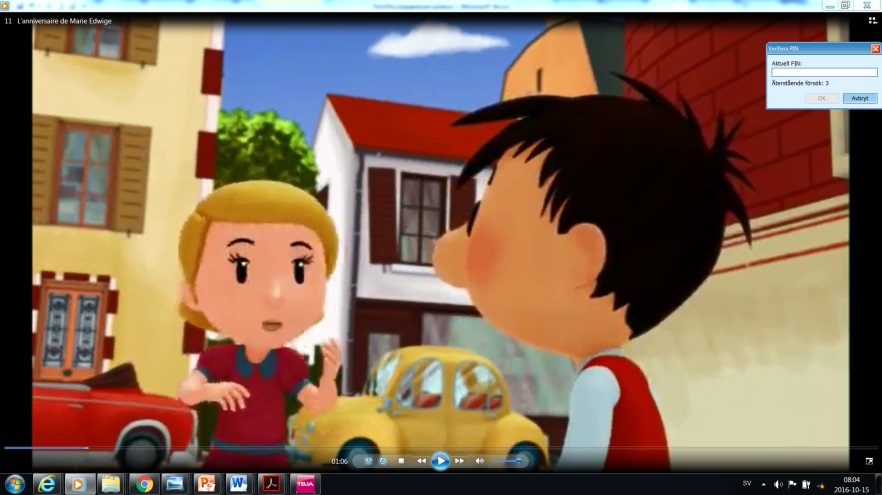 Cher Jean-Bernhard, grâce à vous je vis des plus beaux jours de ma vie !Non, non, moi c’est Nicolas______________________, gros béta, mais c’est ce que dit Clémence au beau docteur Jean-Bernhard lorsqu’il l’emmène à Florence, et c’est pour ça que le film s’appelle « La Romance de Clémence à Florence » Regarde !Merci de m’avoir invitée, je ne savais pas que tu________________si sensiblemais pourquoi il fait chaud comme ça d’un coup ?j’adore l’actrice principale ! tu sais qu’elle a la____________  _______________en________________que moi ?euh...salut Nicolas ! Ben alors, _________________________________________________________?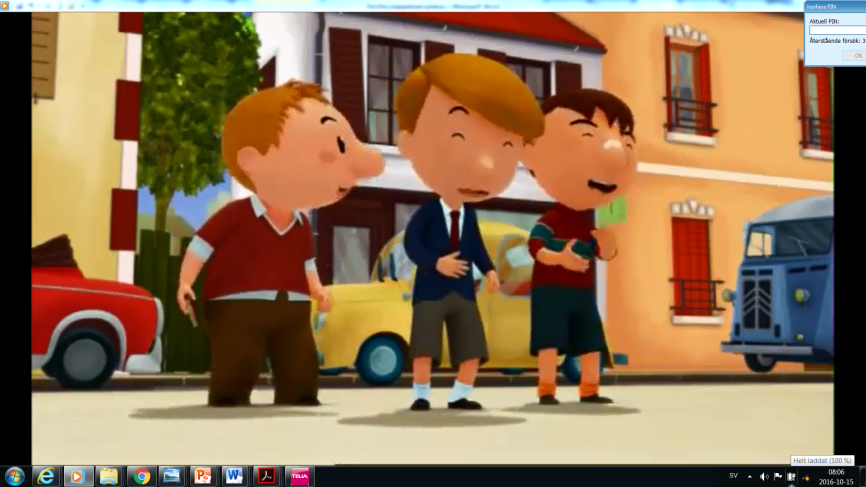 je me le________________________________aussiNicolas m’a invitée à voir la Romance de Clémence à Florencehein ?_______________________________ ! tu serais pas________  ___________  _________dans ta___________? il y a le Trésor caché du capitaine Black-Roc qui sort aujourd’hui !Nicolas veut voir des films des________________, ha haallez viens, ne t’occupe pas de ces sauvages, allons prendre les tickets ; ha ha haalors pour elle une place pour la Romance de Florence à Clémence....qu’est-ce que je_________...non, non, une place pour la Romance de machin-chose, enfin bref, une place pour le film des filles et pour moi une place pour le Trésor caché du capitaine Black-Roc s’il vous plaît, comme_________  __________________ !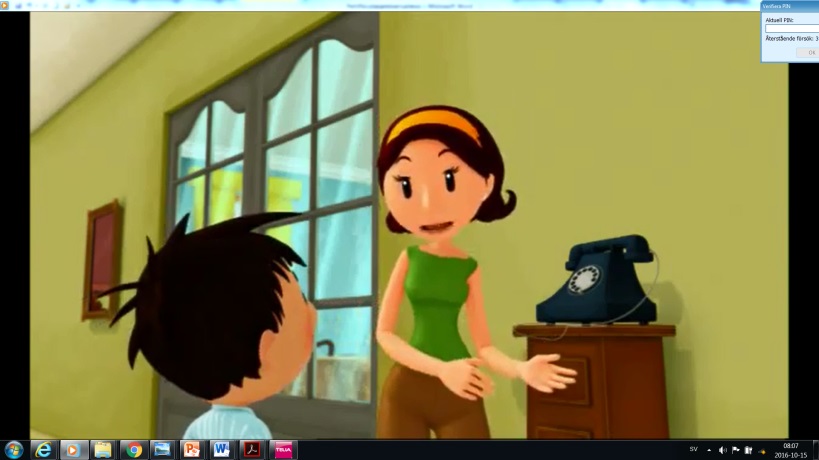 mais....attends, je t’ai dit que je t’emmenais au cinéma, mais pas qu’on allait forcément voir le même filmbon, il faut que tu y ailles maintenant, ____________________________________________, c’est ça les filles, toujours____________________________//attends, je t’ai dit que je t’emmenais au cinéma, mais pas qu’on allait forcément voir le même film//maman, où est mon short pour le foot, ________  _____________avec les copains cet après-midi et je ne________________ pas mon short_______________________________tu as encore rangé ma chambre alors après comment tu veux que je retrouve mes affaires ?c’est entendu, c’est très____________________à vous, à tout à l’heure alors, c’était la maman de Marie-Edwige, tu es invité à son anniversaire____________ !______________________________? cette année ?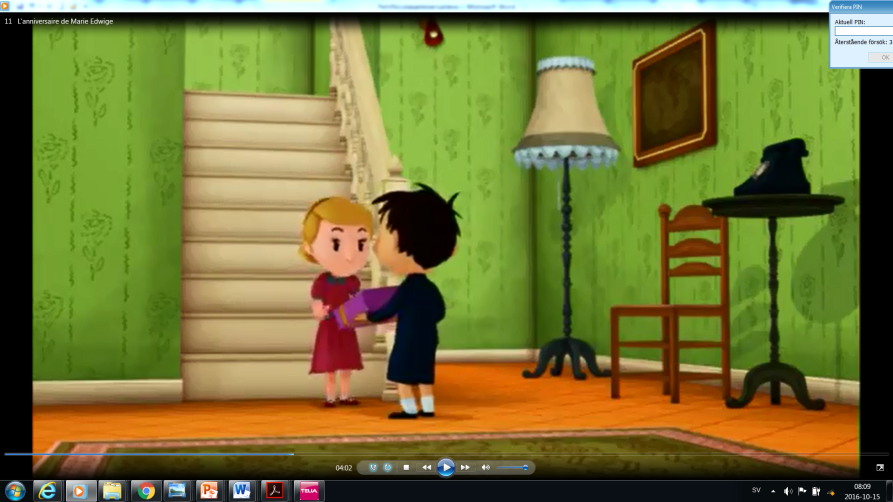 oui et il faudra que tu sois bien sage, un____________  ________________  __________________, d’accord ? je _____________pouvoir être fière de toiah ça alors ! mais quelle bonne surprise !pourquoi elle__________ça alors qu’elle______________de m’inviter ?Marie-Edwige ! Je te laisse t’occuper de ton petit camaradeBonjour Nicolas !Salut ! _____________________________________________________Marie-Edwige !Merci ! Mais il ne fallait pasc’est ce que j’ai dit à ma mère________________elle l’a acheté, c’est pas vrai quoi franchement ! ce n’est pas un vrai jouet ça ! au fait pour le ciné_____________________________....___________________________, n’en parlons plus ! allez, suis-moiau fait, merci de m’avoir invité parce que j’adore les anniversaires, _____________________quand il y a tous les copains et qu’on joue aux cowboys, aux gendarmes et aux voleurs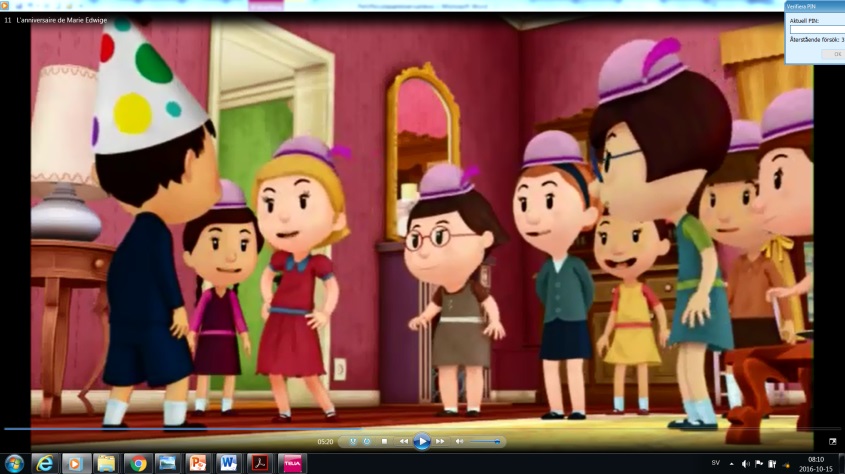 et viens-là, que je te présente, voici Mélanie et Audoxie, mes deux meilleures amies, et là c’est Vétronie ma meilleure amie, Cadix et Léontine, mes deux autres meilleures amies, et Bertie, Victoire et Jeanne, qui elles aussi sont mes meilleures amiesoh ! ______________________________? une amie ! salut, qu’est-ce que tu fais là, toi ?je suis le même cours de violoncelle que Marie-Edwige alors__________  ______________m’a invitée, et toi alors ? tu ne_________________pas au foot avec les autres ?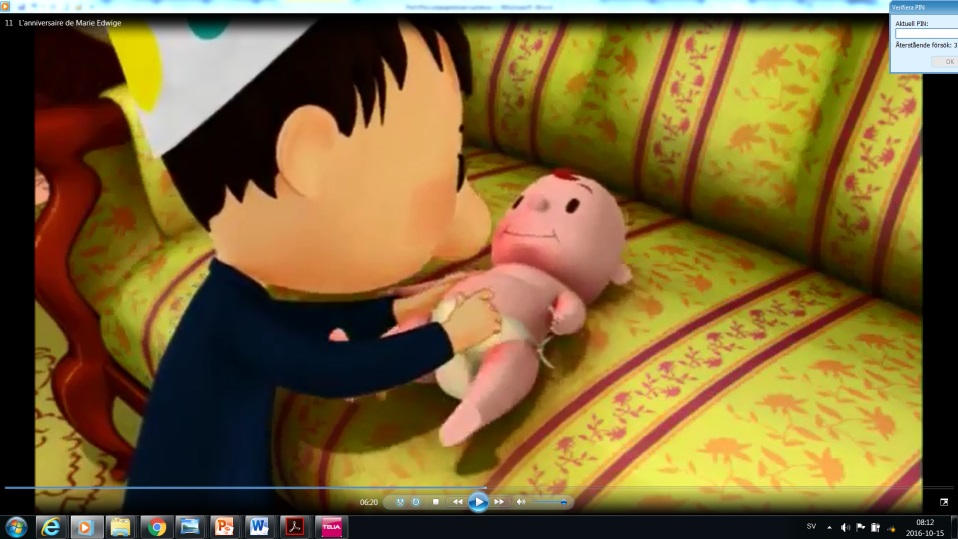 euh, et maintenant très chers amis, que la__________  ___________________________ !et voilà, avec ça_______  _________vraiment pouvoir______________________ !qu’est-ce que tu lui as fait à Marie-Edwige pour qu’elle veuille t’humilier à ce__________________ ?eh bien, on était au cinéma l’autre jour.....tu as osé faire ça ?je sais, ____________________________________mais bon, j’ai voulu m’excuser mais Marie-Edwige m’a dit que ce n’était pas grave et maintenant elle me traite comme çaje n’arrive pas à le croire ! tu as invité Marie-Edwige au cinéma ! je ne te parle plus_____________________de toute la vie !Nicolas ! Je_______________qu’il est temps de changer la couche du bébé !c’est sûr que ce n’est pas dans les films de pirates qu’on apprend à changer un_____________________ ! Hein Nicolas ?maman ! piano !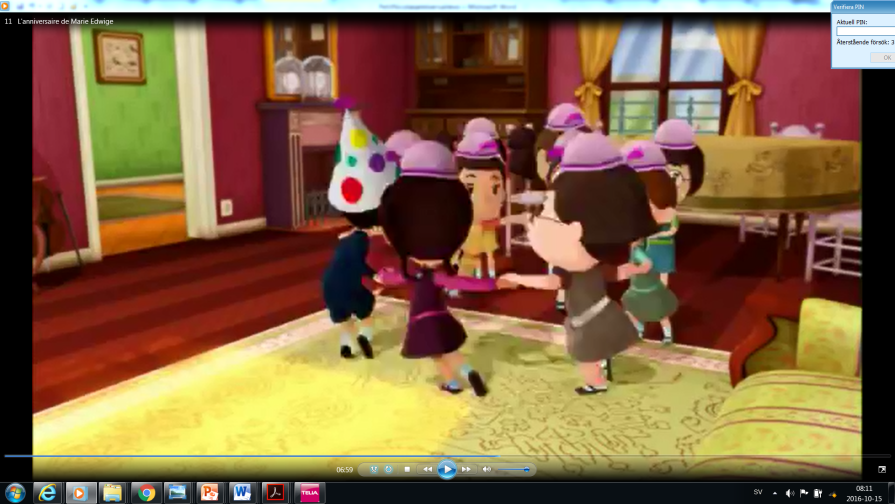 mais oui_____________________________, quelle charmante idée ! _________________les enfants ! nous________________ faire une ronde !Pitié, pas la ronde ! D’accord, je me suis mal conduit avec toi mais_________________________________________, maintenant toi tu n’__________________________pas de me faire passer pour un guignol !mais non voyons, c’est_______  ____________________tout ça !si les_____________________me voient, ___________________________________________c’est___________________________________________________ta partie de foot ?euh, 16 heures_____________________________________________une peste Marie-Edwige !pourquoi tu____________ça enfin ?Nicolas y fait des jeux de filles.......... Nicolas y fait des jeux de filles.......... Nicolas y fait des jeux de filles..........tout juste à l’heure !Tu as bien______________________ma________________, un______________________garçon comme Nicolas a sûrement de bonnes fréquentations, ils_________________________rester !merci beaucoup maman, je suis____________que ça fait très________________________à Nicolas d’avoir ses copains avec lui